2018 URGO Summer Research ProgramProgram Dates: May 14th – July 27th An on-campus summer research program for Augsburg University undergraduates 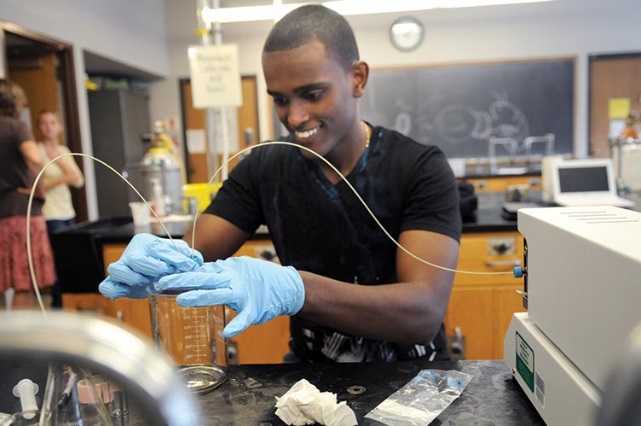 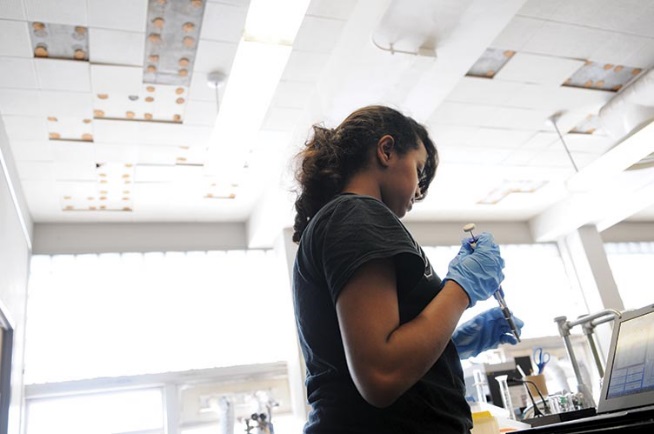 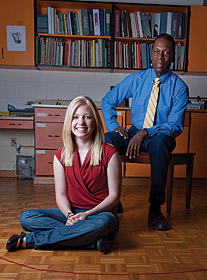 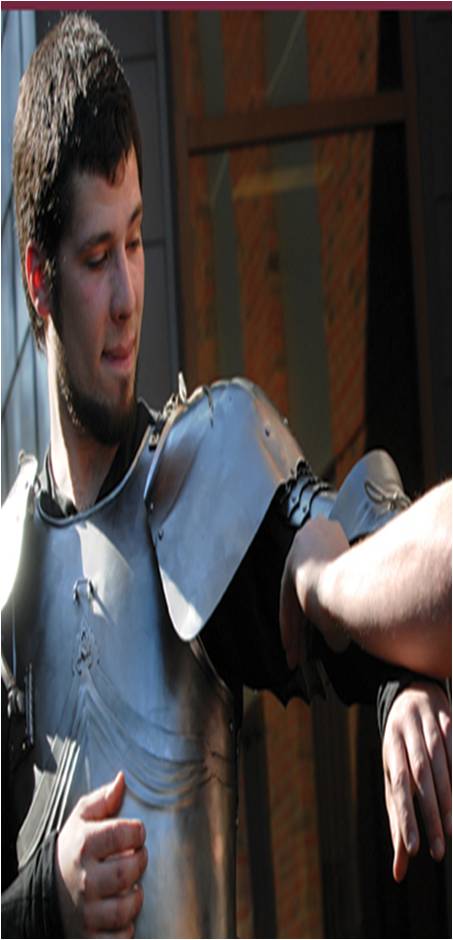 Application Deadline: Phase 1: February 1st 5:00 p.m.Phase 2: February 22nd 10:00 p.m.URGO: The Office of Undergraduate Research & Graduate OpportunityAugsburg University, Minneapolis MNOverview of Application Getting Started							   page 3Research/Scholarship/Creative Activity DefinedSelecting a Faculty MentorSelecting a Research/Creative ProjectStudent Researcher Information 				   page 4-7EligibilityResearch OptionsTime Commitment and ExpectationsCompensationHousing StipendResearch Supply FundsJobs, Volunteer Activities, and Summer Coursework in Addition to ResearchFaculty Mentor Information 				   page 8ResponsibilitiesCompensationThe Application Process   					   page 9-10Application Submission & Deadline The Selection Process & Award NotificationFrequently Asked QuestionsThe 2018 URGO Summer Research Application is available at www.augsburg.edu/urgo. Questions? Contact Kirsten O’Brien Undergraduate Research and Graduate Opportunities Specialist obrienk@augsburg.edu, 612-330-1446Getting StartedResearch/Scholarship/Creative Activity DefinedStudent “scholarly research” may be disciplinary or interdisciplinary in nature. “Scholarly research” is defined as any type of scholarly investigation or work that is original in nature. It should produce knowledge, a product, or an outcome that makes an original contribution to its area. Research and scholarship may be conducted in all disciplines. Research may be qualitative or quantitative in nature, or may use any other methodology that is typical of the discipline in which the student is working. Creative ActivityResearch conducted as part of a creative project should be integral either to the process of artistic creation or necessary to the end product itself, as well as contribute to aesthetic or practical knowledge of the artistic field or medium in which the student is working.  Students proposing a creative project should take care to show how their project depends on research, and explain how the research will enhance and deepen the creative activity.Selecting a Faculty MentorIn order to apply to the URGO Summer Research Program, students must have the support of a faculty mentor. Most often, the faculty mentor will be someone in the student’s discipline. Students should make appointments to talk to faculty members about what research is currently going on in the department to determine faculty availability over the summer. Please be mindful that faculty members can only mentor a limited number of students and not all faculty members are available to serve as mentors.  It may be of benefit to talk to multiple faculty members when seeking a mentor.  Selecting a Research/Creative ProjectTen weeks @ 40 hours a week (or 200 hours for half-time) is—surprisingly—not much time to conduct research; therefore, students are expected to join a faculty member’s existing project or develop a proposal within the faculty’s area of research expertise. Often you can work on an offshoot of the faculty member’s ongoing or past research/creative line. Students can also do a parallel project to one that a faculty member is working on. Please set up an appointment with the URGO office if you are having trouble thinking of how to design a project that aligns with your faculty’s area of interest.Student Researcher InformationEligibility Applicant must:Be a full-time Augsburg student (currently taking ≥ 12 credits per semester) in the undergraduate programHave completed at least one year of undergraduate study and have at least one semester of full-time study (≥ 12 credits under the new credit system) remaining after the completion of summer researchHave a minimum GPA of 3.0 (lower GPAs are considered on a case-by-case basis)Not have previously participated in the URGO Summer Research Program* (including Sundquist or Lindstrom Scholars) or the McNair Scholars Program. *Note: The 100-hour Research Assistants remain eligible for URGO summer research in the future. However, once you have done the URGO Summer Research Program, you cannot do it again.Research OptionsOption 1: URGO Summer Research Program (full- or half-time positions)Students are expected to join a faculty member’s existing project or develop a project within the faculty’s area of expertise. Students and faculty mentors may collaborate on the development of a proposal that describes the student’s role within a professor’s ongoing research or creative activity, or may develop a new project within the faculty member’s area of expertise in which the professor helps to shape the research question, develop the proposal, and guide the subsequent research. We highly encourage projects that support faculty lines of research.    Option 2: Research Assistantship (100 hours)A professor with an ongoing line of research or creative activity determines what tasks to assign to the student.  Students most likely will not see a project from start to finish, but rather will contribute to a particular aspect of a professor’s ongoing research.  To maximize time spent on the project, these students will not participate in URGO summer programming.  The faculty mentor and student together decide how to allocate the 100 hours.  Research must be completed by August 31st.  Students who complete this option may apply for the URGO Summer Research Program in the future.  Time Commitment and ExpectationsExpectations for URGO Summer Research ProgramStudents applying for the URGO Summer Research Program must choose a full-time or half-time project at the time of application. No changes will be allowed after the February 22nd deadline. Note that it is recommended for a student to complete the full-time research opportunity as it is a more comprehensive experience. All projects (and required research hours) must conclude by Friday, July 27th Full-Time Research (400 hours)Students are required to:Participate in at least 400 hours of research and programming over the course of 11 weeks (May 14th – July 27th). Participate fully in all URGO-related functions and programs throughout the summer Attend the full-day URGO Summer Research orientation session May 14th Meet as needed with assigned library mentorMeet once weekly (and in some cases daily) with research mentorAttend all weekly Speaker Series (1 excused absence)Social Sciences, Humanities and the Arts students only: attend weekly seminars  (1 excused absence)Be present for all sessions of URGO Summer Research Conference the week of July 23rd Submit a final product by noon on Friday, July 27th   Complete program evaluationPresent projects at Zyzzogeton, Augsburg’s annual poster session in April 2019Note: As is true with any job, failure to meet requirements of the program will result in reduced payment and potential removal from the program.Half-Time Research (200 hours)Mentor-mentee teams who choose this option are free to determine the number of hours worked each week as long as the overall total of hours reaches 200 by July 27th.  For example, some teams might decide to work half-time (20 hours per week) for ten weeks to arrive at 200 hours and a final product; others might decide to work full time (40 hours per week) for five weeks; still others might choose another combination of days and times that fit individual schedules and the nature of the project. The student, professor, and URGO will decide prior to summer which URGO-related functions and programs the student will be expected to attend, choosing a minimum of half, with the intent of serving the student as well as the program.  Students are required to:Conduct 200 hours of research between May 14th – July 27th  Participate in at least half of the URGO-related functions and programs throughout the summer (e.g. seminars (SSHA), Speaker Series)Attend the full-day URGO Summer Research orientation session May 14th Meet as needed with assigned library mentorMeet with research mentor at least once per 20 hours of workBe present for sessions of URGO Summer Research Conference the week of July 23rd in accordance to your timeline for that weekSubmit a final product by noon on Friday, July 27th Complete program evaluationPresent projects at Zyzzogeton, Augsburg’s annual poster session in April 2019Expectations for Research Assistantship (100 hours)Mentor-mentee teams who choose this option are free to determine the number of hours worked each week as long as the overall total of hours reaches 100. For example, some teams might decide to work 10 hours per week for ten weeks to arrive at 100 hours; others might choose another combination of days and times that fit individual schedules and the nature of the project.  Teams may begin research as early as May 1st.  Research must be completed by August 31st.Students are required to:Conduct 100 hours of research between May 1st  – August 31st Meet with research mentor as necessarySubmit a progress report at halfway pointSubmit a final research report by August 31st CompensationPayments are made periodically throughout the summer.  Payment is dependent on sufficient progress towards research objectives and meeting the participation expectations above.Full-time: $4,000 research stipend for 400 hours of workHalf-time: $2,000 research stipend for 200 hours of workFor full or half-time researchers, seven hundred dollars (or $350 for half-time researchers) is contingent upon the submission and approval of the final product; the final $100 (or $50 for half-time researchers) is contingent upon participation in Zyzzogeton, Augsburg’s annual poster session in April 2019.  Research Assistantship: $1,000 for 100 hours of workResearch Assistants will receive $500 at the completion of 50 hours and the mid-project progress report, and $500 after 100 hours and the completion of the final research report.  Housing Stipend (half and full-time researchers living on campus only)Students choosing to live on campus during the summer should contact the residence life office to secure housing. This year, if the housing stipend is available, the University will provide a housing credit to students conducting full-time research. The University administration will announce the availability of this housing credit prior to summer research. In the past the credit has been $800. Residence Life has also provided a reduced housing rate. Last year, students paid $400 total for the full summer. Research Supply FundsEach full-time researcher may request up to $500 in research supplies (half-time researchers can request up to $250) using the budget request form. After initial requests are met, if there are any URGO supply funds remaining teams may submit additional budget requests.Jobs, Volunteer Activities and Summer Coursework in Addition to ResearchFull-time researchers: summer research is a full-time job and must be the student’s first priority; all outside commitments and/or vacations during the 11 weeks should not interfere with your ability to complete 400 hours of research and the required URGO programming.  Outside employment or volunteer activities should be kept to no more than 10 hours a week. Students are not permitted to take summer courses. See URGO before turning in the application and beginning summer research if you have extenuating circumstances.Half-time researchers: all outside jobs, summer coursework, vacations, and volunteer commitments during the ten weeks should not interfere with your ability to complete 200 hours of research and the required URGO programming.  Research Assistants: all outside jobs, summer coursework, or volunteer commitments should not interfere with your ability to complete 100 hours of research and adhere to the timeline established with your faculty mentor.  URGO Summer Research Program Faculty Mentor InformationResponsibilities Thank you for considering being a mentor. The URGO summer program cannot be successful without the care and expertise of faculty mentors. Listed below are URGO mentor responsibilities.Provide close supervision and support (no less than one meeting per week); most mentors report spending considerably more time in person per week with studentsBe available to meet in person 10 of the 11 weeks (please talk to URGO Director, Dixie Shafer, before beginning the application and summer research if this is not possible) We have found that students whose mentors are gone for more than a week struggle with their projects noticeably more than others. If you will be out of town for more than two of the eleven weeks, we ask that you co-mentor with another faculty member who can work with the student while you are gone.If IRB (Institutional Review Board) approval is required (typically if study involves human subjects), walk mentee through the IRB approval process prior to the start of summer researchEducate and develop novice researchersEnsure that students are making adequate daily and weekly progressProvide coaching and clear feedback on student performance Complete program and student evaluations Provide feedback on, and approve mentee’s final product and presentationAttend mentee’s oral presentation (the week of July 23rd) and ideally additional presentationsIf you Faculty Mentor CompensationFull-time faculty mentors receive a stipend of $1,000 per mentee, paid once the student’s final product is approved by the mentor. If a student has two mentors, each mentor receives $500, unless a different arrangement is requested by the co-mentors based on division of workload.Half-time faculty mentors receive a stipend of $500 per mentee, paid once the student’s final product is approved by the mentor. Research Assistant faculty mentors (supervising those working 100) receive a $250 stipend, paid once the project completion report is approved by the mentor.  The Application ProcessA. Application Submission & DeadlinePhase 1: Mentors must sign the phase 1 application. Students or mentors may submit the completed phase 1 application to Hagfors 101 or email it to urgo@augsburg.edu by 5:00 p.m. on February 1st.  The phase 1 application is not evaluated, and ALL who submit on-time phase 1 applications (late submissions are not accepted) are eligible to turn in a phase 2 application. Phase 2: Mentors must forward the phase 2 application to urgo@augsburg.edu by 10 p.m. on February 22nd. This is a strict deadline. Proposals turned in past the deadline will not be considered.  Be sure to select the application for phase 2 that corresponds with the research option you choose. B. The Selection Process & Award NotificationProposals will be reviewed by the Director of URGO and the URGO Summer Research Selection Committee which is comprised of faculty members from a variety of disciplines. Applicants will be notified via email about the decision by mid-March.2018 URGO Summer Research Selection Committee Members:  David Crowe (biology), Stella Hofrenning (economics), Merilee Klemp (music), David Matz (psychology), Eileen Uzarek (health and physical education), Pavel Belik (mathematics), Bob Cowgill (English), Amanda Case (chemistry), Bibiana Koh (social work), Kristen Chamberlain (communications), Kirsten O’Brien (URGO), and Dixie Shafer (URGO).C. Frequently Asked QuestionsDoes URGO summer research fulfill the Honors Program research requirement?For specific requirements, contact the Honors Program desk: honors@augsburg.edu. Does URGO fund research done with a non-Augsburg faculty member?No. Students are funded to conduct research with Augsburg faculty. Are there funds to pay for supplies? Yes and no.  Supply funds are available for half and full-time researchers.  Supply funds are allocated at the start of the research season and the amount varies by project, need, and budget.  Due to limited funds, however, there are no supply funds available for the research assistantships.  How do I think of a research question?See section 1C: “Selecting a Research/Creative Project.”Can I apply if I am a first-year student? Or a graduating senior?Applicants must have completed at least one year of undergraduate study by the start of summer research and have at least one semester of full-time study remaining after the completion of summer research.Does URGO fund research in the creative arts?Yes. URGO supports research and scholarship in all academic disciplines, including the areas of the visual, studio, performing arts and creative writing. Students proposing a creative project should take care to show how their project depends on research, and explain how the research will enhance and deepen the creative activity.I was an URGO summer researcher last summer; can I apply again?Students who worked as 100-hour Research Assistants in past summers are eligible.  However, students who have been funded as full-time or half-time researchers are ineligible. McNair Scholars are also ineligible.  I had an URGO Academic Year Research Grant; can I apply in the summer?Yes.  Students who have conducted research during the academic year are eligible for summer research.  Can I take a summer course during URGO summer research?Full-time summer researchers are not permitted to take coursework during the program (see section 2G). Part-time researchers may take courses as long as they do not interfere with your ability to complete your contracted hours.Can I submit more than one application?Students can submit only one application. As a faculty member, if all of my students are working on the same project, can they turn in just one application?             No.  Each student must submit their own application. Can I do research outside of my major?Yes, if you are sufficiently prepared and have the knowledge and skills needed to contribute original findings to that field. Can I have two mentors?Yes. Sometimes it can be helpful to have mentors from two different fields or with two different areas of specialty. The two mentors then split the mentor stipend. The 2018 URGO Summer Research Application is available at www.augsburg.edu/urgo.Questions? Contact URGO at urgo@augsburg.edu or 612-330-1446